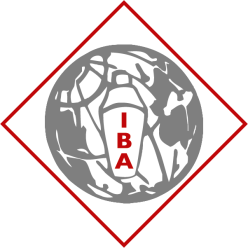 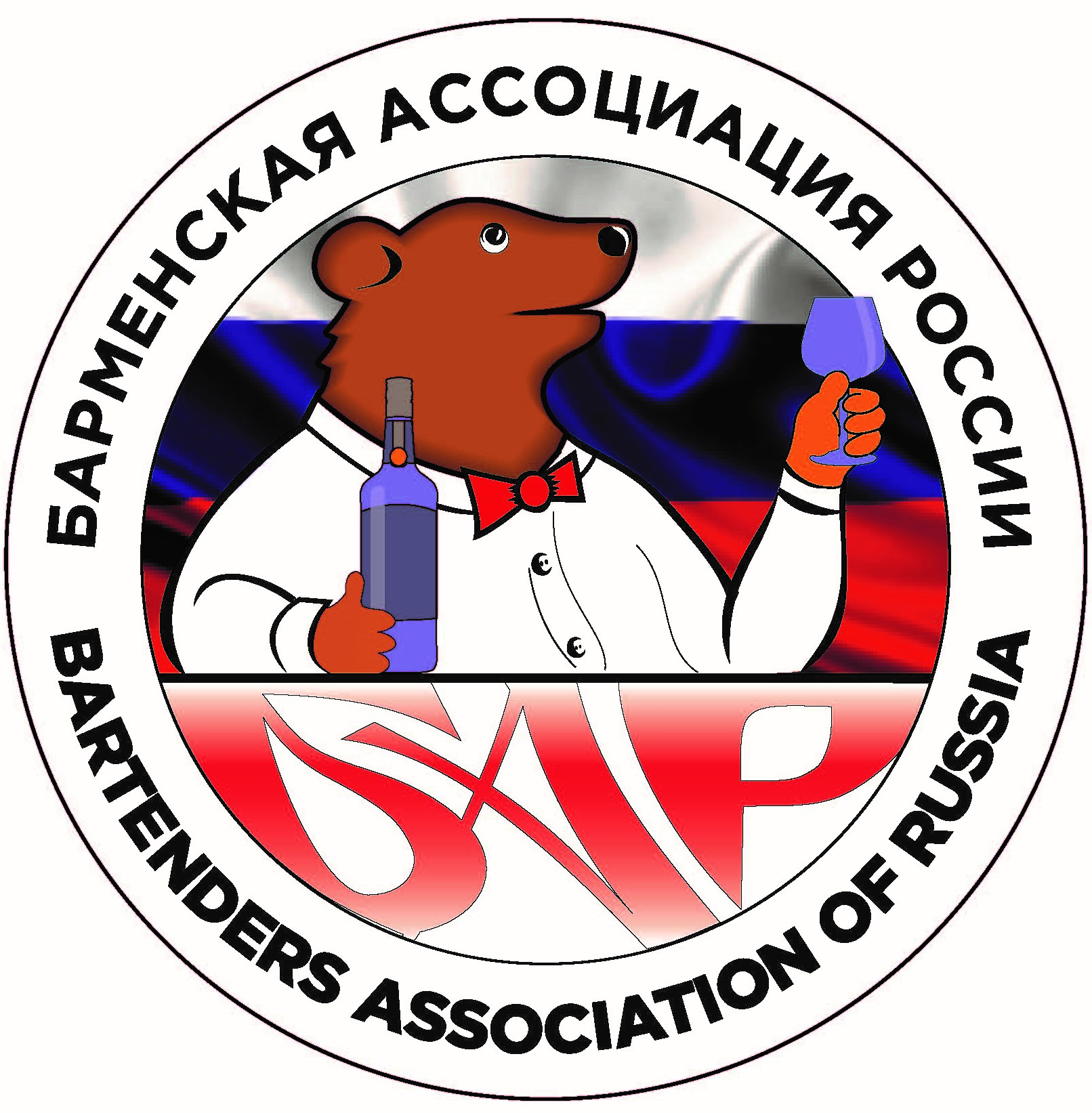                                                                            Оценочный лист «Техника»                                                       категория Best Profi, в номинации Bar StyleФамилия, Имя ___________________________________________№ участника____________Фамилия, Имя ___________________________________________№ участника____________Фамилия, Имя ___________________________________________№ участника____________БонусНачальный балл 30Работа с посудой, трубочками, салфетками  |_1_||_1_|_2_|_3_|_4_|Работа с джигером, стрейнером, ложкой  |_2_||_2_|_4_|_6_|_8_|Уровень «Рабочего Флейринга» |_3_||_3_|_6_|_9_|_12_|Работа с 3-мя предметами и более…|_4_||_4_|_8_|_12_|_16_|Эффективность трюков (скорость и функционал) |_2_||_2_|_4_| 6 | 8 |Уровень сложности (оригинальность и новизна трюков)|_2_||_2_|_4_| 6 | 8 |ИТОГ: +|_____| БалловШтрафГигиена – Касание руками:  - питьевой части (края) бокала, max |_2_|- внутренней части шейкера или смесительного стакана max |_2_|, - украшения не щипцами или не за шпажку  max |_2_||_2_|_4_|_6_|Нарушение технологии приготовления|_3_|Несоблюдение рецептуры: - напитки не отмерены должным образом, нет мерной посуды max |_2_|, |_2_|Падение шейкера, бутылки, посуды |_2_||_2_|_4_|Количество проливов, упавший лёд |_1_||_1_|_2_|_3_|_4_|Продукция партнёров на барной поверхности: - расположена не должным образом, этикетки не повёрнуты к гостю|_3_|Неуверенность в своих действиях|_2_|Неправильное охлаждение посуды или инвентаря:- слив талой воды в рабочий лёд max |_2_|- посуда не охлаждена  max |_2_||_2_|_4_|_6_|Опасное падение предмета, безопасность гостей.|_3_|Ненаполненность или неравномерность налива в бокалы.|_2_|Рабочее место не убрано|_3_| ИТОГ: -- |_____| БалловВремя _______________КОЛЛИЧЕСТВО БАЛЛОВ: начальный 30  +  БОНУС (max 56) ________ –   ШТРАФ (max 40)______ + (коэффициент времени)______= | ____ |БАЛЛОВФ.И. Жюри_________________ 